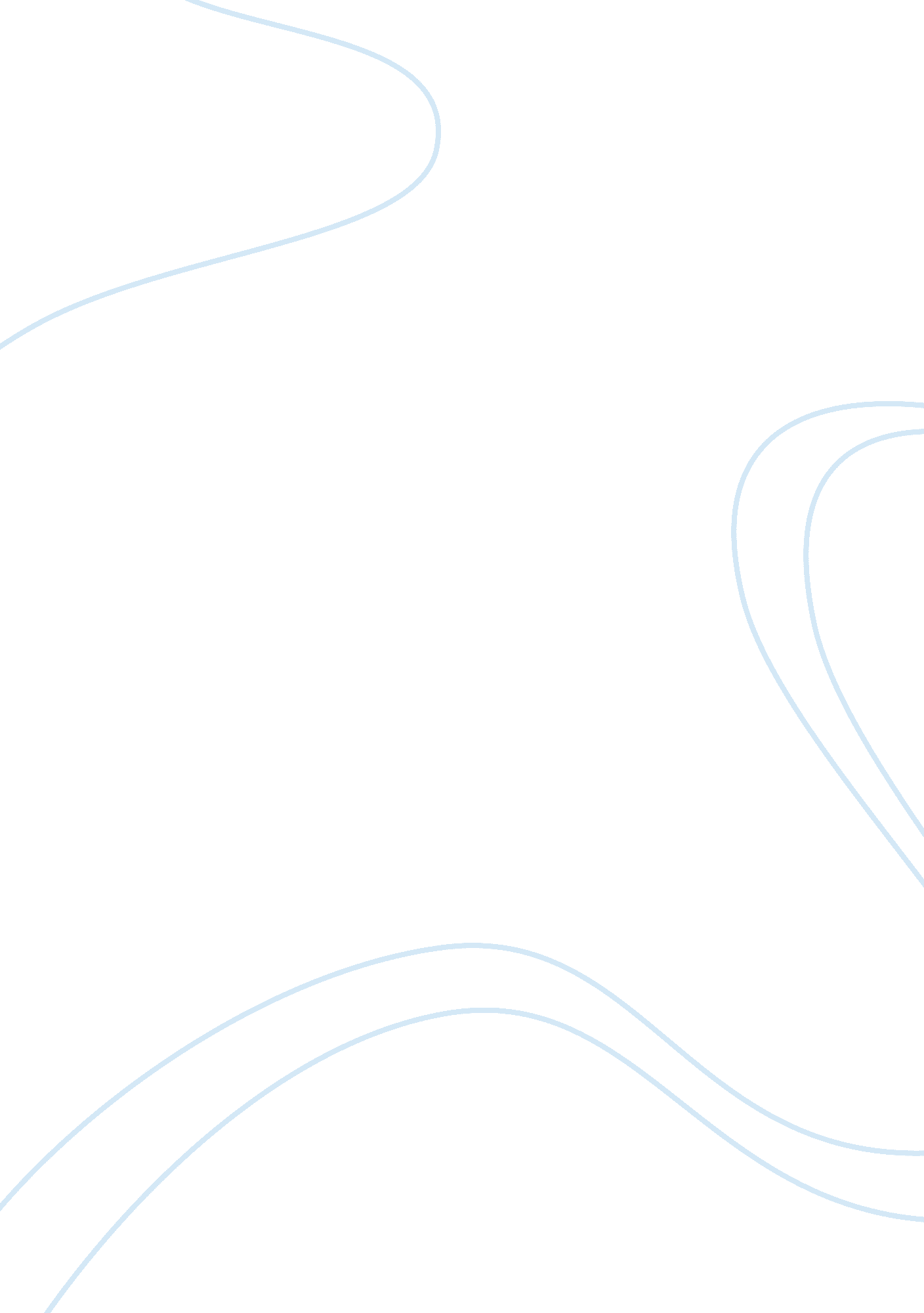 One should be har working or smart working essay sample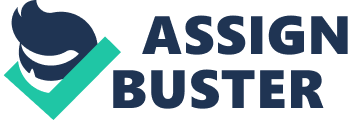 There is a common misconception in the world, especially amongst younger people, that you have to work hard and pay your dues, even if it means being miserable. For some reason people seem to think that they have to be miserable for the first few years of their work life in order to get to where they want to be; either professionally or personally. There is a fine line between working hard and working smart. MEANING OF HARD WORK: Hard work involves commitment, involvement and sincerity. Working hard also means working honestly. There is a saying given by Samuel Goldwyn “ The harder you work, the luckier you get.” MEANING OF SMART WORK: Working smart is working with a goal in mind, a goal that is meaningful to you. It also means knowing what points are of high priority and what you can be flexible on, so you can focus on what’s important. Smart work also refers to being creative and looking or other ways to get work done faster. ADVANATGES OF HARD WORK: A hard worker’s reputation is based on years of hard work. He is trusted to be professional and competent. A hard worker is happy to solve difficult problems he encountered in course of his work. Hard workers, usually are on their table trouble shooting the problems. They work for their own satisfaction rather than being worrying about creating impression on bosses. There is a “ no pain, no gain.” So, one can’t achieve great success without working hard. SHORTCOMINGS of Hardworking: A hard worker who works too hard makes himself invisible and non-promotable. For a great career or business success, meeting people and networking is an essential task. A hard working person however will put his more time on the desk and lesser into meeting with others. A hard worker due to his lack of people skills will often be a failure at managing projects and people. He will take upon him everything that he feels others cannot do. He might suffer burnout from too much work. Advantages of Smart Work: It requires less time to accomplish the task 
Needs to put less efforts 
In smart work, we get the work done by others without any physical stress, e. g. A team leader or a manager In smart work, the work is done according to the plan. Hence, acquire more results Smart work includes completing the task by using tact’s, While at the other end completing the task by using full standard method is called hard work. For Example mathematics short cuts and computer key short cuts etc. Smart work provides us with the ability of quick problem solving. Smart working teaches us to be more productive by using our presence of mind. Shortcomings of Smart work: Smart work sometimes fails as it requires lot of mental activity Smart work provides no stability 
Smart work is only for short span of time 
Hard work V/s Smart work: 
Difference w. r. t to working style: 
A smart worker is the one who does thing smartly. That means he knows people from whom he can get work done and will delegate to them. For Example: a merchant who is out to make a sale. He believes in delegation of work while keeping minimal amount of work with him. He believes in coordination and managing things. A harder worker on the other hand puts long hours every day, probably doing the same thing again and again. For Example: a hard worker is like an artist who works on creating and fine tuning his art. He does not delegate and would like to do the work by himself Earning capacity, career growth A smart worker will normally earn more and is quick to get career gains. By the following Ways: By utilizing the conditions around him, he will be able to create favorable environment which helps him to succeed much faster than a hard worker. So he earns bonus and promotions fast and frequently. Hard workers, usually are on their table trouble shooting the problems. They work for their own satisfaction rather than being worrying about creating impression on bosses.. This however may lead to situations where they might not be promoted for higher posts. Hence the career in terms of upward rise is limited for people having such nature. For Example: 
Difference between a construction worker and a team manager. A construction worker knows his job very well and does everything by himself while a team manager has a team of competent people working under him. Professional Reputation: A hard worker’s reputation is based on years of hard work and meticulousness. He is trusted to be professional and competent. His opinion is most often sought as an expert. A smart worker on the other hand has great reputation with the management. He is the kind of person who gets the deal done. He is successful in careers such as sales and consultancy. He brings revenue to the company and is thus often termed as a star performer. Source of motivation: While a smart worker derives his happiness from the deals he made and the work he got done , Hard worker is happy to solve difficult problems he encountered in course of his work. Disadvantages when someone is too much preoccupied with his own style of work: People with both kinds of personalities taken to extreme, are equally vulnerable. A smart worker who takes his smartness to extreme , is often seen as an egoistic , self centered personality. He is seen as a person who will get the work done even if it means trampling over others. In long term, this person will have to face resentment from colleagues and subordinates. A hard worker who works too hard makes himself invisible. For a great career or business success, meeting people and networking is an essential task. A hard working person however will put his more time on the desk and lesser into meeting with others. As a result he might be seen as cold and unapproachable. He will take upon him everything that he feels others cannot do. He might suffer burnout from too much work. Small Story: When NASA began the launch of astronauts into space, they found out that the pens wouldn’t work at zero gravity (ink won’t flow down to the writing surface). To solve this problem, it took them one decade and $12 million. They developed a pen that worked at zero gravity. And what did the Russians do…?? They used a pencil. Hence, “ A person should be smart about hardworking” 